О внесении изменений в постановлениеГлавы Алексеевского муниципального района от 24.01.2019 г. № 6 «О внесении изменений в составаттестационной комиссии Алексеевского муниципального района»В соответствии с Кодексом Республики Татарстан о муниципальной службе от 25 июня 2013 г. № 50-ЗРТ и решением Совета Алексеевского муниципального района № 358 от 18.11.2014 г. «О Положении о проведении аттестации муниципальных служащих Алексеевского муниципального района Республики Татарстан» постановляю:Внести следующие изменения в Приложение к постановлению главы Алексеевского муниципального района Республики Татарстан от 24.01.2019 г. № 6 «О внесении изменений в состав аттестационной комиссии Алексеевского муниципального района»слова:заменить словами:Контроль за исполнением настоящего постановления возложить на руководителя аппарата районного Совета А.С. Харитонова.Глава муниципального района		     		                   	        С.А. Демидов   ГЛАВА  АЛЕКСЕЕВСКОГОМУНИЦИПАЛЬНОГО РАЙОНАРЕСПУБЛИКИ ТАТАРСТАН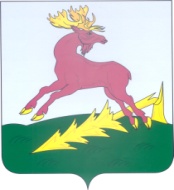       ТАТАРСТАН РЕСПУБЛИКАСЫ        АЛЕКСЕЕВСК         МУНИЦИПАЛЬ РАЙОНЫ       БАШЛЫГЫПОСТАНОВЛЕНИЕ____01.06.2020____п.г.т. Алексеевское   КАРАР                      №_____57____ «Чурин Николай Петрович- заместитель Руководителя Исполнительного комитета Алексеевского муниципального района по социальным вопросам, председатель комиссии»«Симашева Альбина Валентиновна- заместитель Руководителя Исполнительного комитета Алексеевского муниципального района по социальным вопросам, председатель комиссии»